                  HRVATSKA DEMOKRATSKA ZAJEDNICA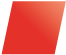 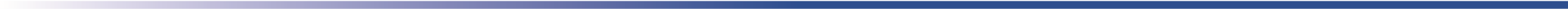 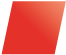 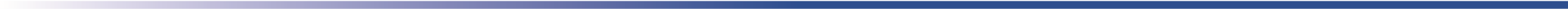                                                                                                                   GRADSKO/OPĆINSKO IZBORNO POVJERENSTVO 			  			                                                    ______________________________Na temelju članka 12. stavak 2. Pravilnika o unutarstranačkim izborima u Hrvatskoj demokratskoj zajednici, Ur.br: 05-18/768 od 19. listopada 2020. godine, općinsko/gradsko izborno povjerenstvo HDZ-a općine/grada ___________, na sjednici održanoj ___. ___________ 2021. godine, donijelo je:N A P U T A K O NAČINU, UVJETIMA I ROKOVIMA KANDIDIRANJA NA DUŽNOSTI I U TIJELA KOJA SE BIRAJU NA IZBORNOJ SKUPŠTINI TEMELJNE ORGANIZACIJE HDZ-a ________________Članovi temeljne organizacije HDZ-a _____________, koji ujedno čine izbornu skupštinu temeljne organizacije, mogu se kandidirati, birati i biti birani na dužnosti i u tijela koja se biraju na skupštini, sukladno odredbama Pravilnika o unutarstranačkim izborima u HDZ-u.Na izbornoj skupštini temeljne organizacije biraju se:predsjednikpotpredsjednikizvršni odborizaslanici na izbornu skupštinu općinske/gradske organizacijeKandidature za dužnosti i tijela (iz točke 2.) koja se na skupštini podnose se na propisanim obrascima najkasnije 48. sati prije održavanja izborne skupštine odnosno najkasnije do ___. ________ 2021. godine do ___,00 sati općinskom/gradskom izbornom povjerenstvu općine/grada _________ osobno ili na e-mail: _______________________.Obrasci kandidature mogu se preuzeti u općinskom/gradskom izbornom povjerenstvu od __. ________ 2021. godine na način da ih se zatraži osobno, e-mailom na e-mail: ______________________ ili kontaktiranjem na telefon broj: _____________________.Kandidature za dužnosti i tijela koja se biraju na izbornoj skupštini moraju biti podržane s najmanje 5% potpisa ukupnog broja članova skupštine, odnosno s _____ potpisa članova.Općinsko/gradsko izborno povjerenstvo će po završetku kandidacijskog postupka utvrditi ispravnost potpisa podrške i pravovaljanost kandidatura te utvrditi liste kandidata (izborne liste) za dužnosti i tijela koja se biraju na izbornoj skupštini navodeći kandidate na listi prema abecednom redu prezimena.Izborni postupak na izbornoj skupštini provodi izborno povjerenstvo izabrano na skupštini temeljne organizacije, koja će, odmah po njihovom izboru, preuzeti utvrđene liste kandidata (izborne liste) od općinskog/gradskog izbornog izbornog povjerenstva te ih podnijeti skupštini na usvajanje, a potom i neposredno provesti izbore za dužnosti i tijela koja se biraju.Ur.broj: ______________________________, ___. _____________ 2021.PredsjednikOIP-a/GIP-a HDZ-a __________________________________________________________